Summary:   Use Sessions page to record services for multiple clients; Services linked to Milestones will display on Case Plan pageStart:  Select Program & Component: Open Sessions pageSelect Program and Component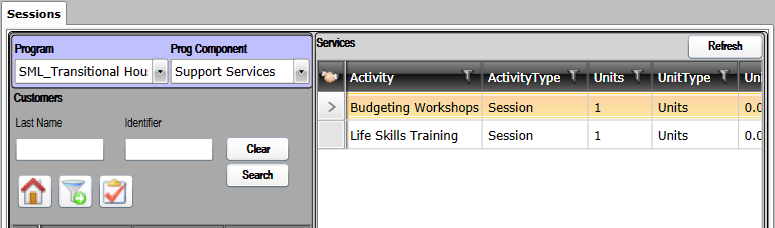 Next:  Select Client(s): Click SEARCHAvailable Clients will be displayed in 
Client Listing gridIn Client listing grid, select Client(s)Use CTRL + Click to select multiple records individuallyUse SHIFT + Click to select a range of records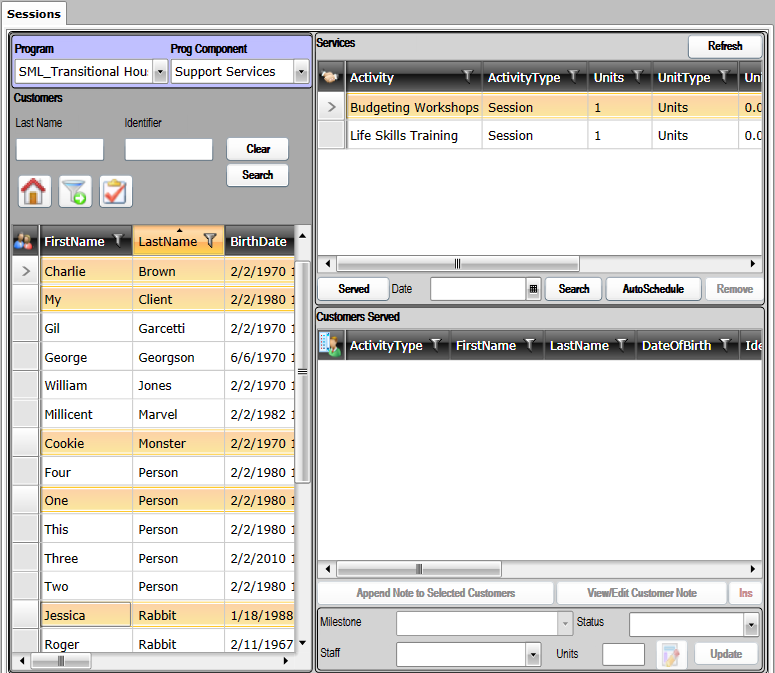 Next:  Select Service(s): In Service Listing grid, Select Service(s) Use CTRL + Click to select multiple recordsUse SHIFT + Click to select range of recordsNext:  Record Services: Select DateClick SERVEDRecords will be displayed in Client Served Listing grid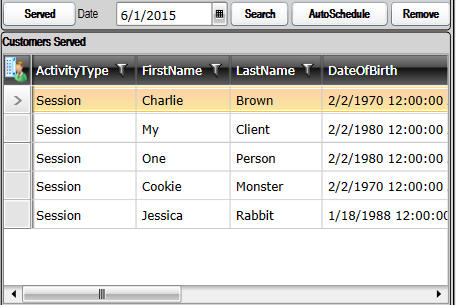 Optional:  Link to Milestone: Select record(s) in Client Served Listing gridSelect Milestone in dropdownStatus, Staff, Units are optionalClick UPDATEUse Append Note to Selected Customers to attach 
a note to the selected records if desired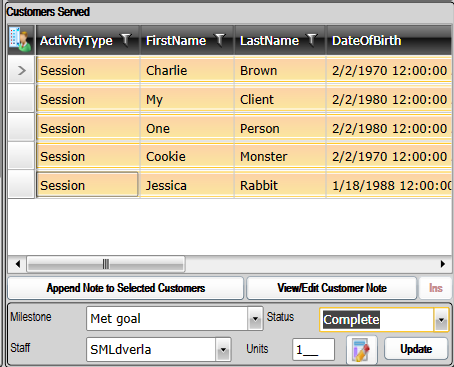 